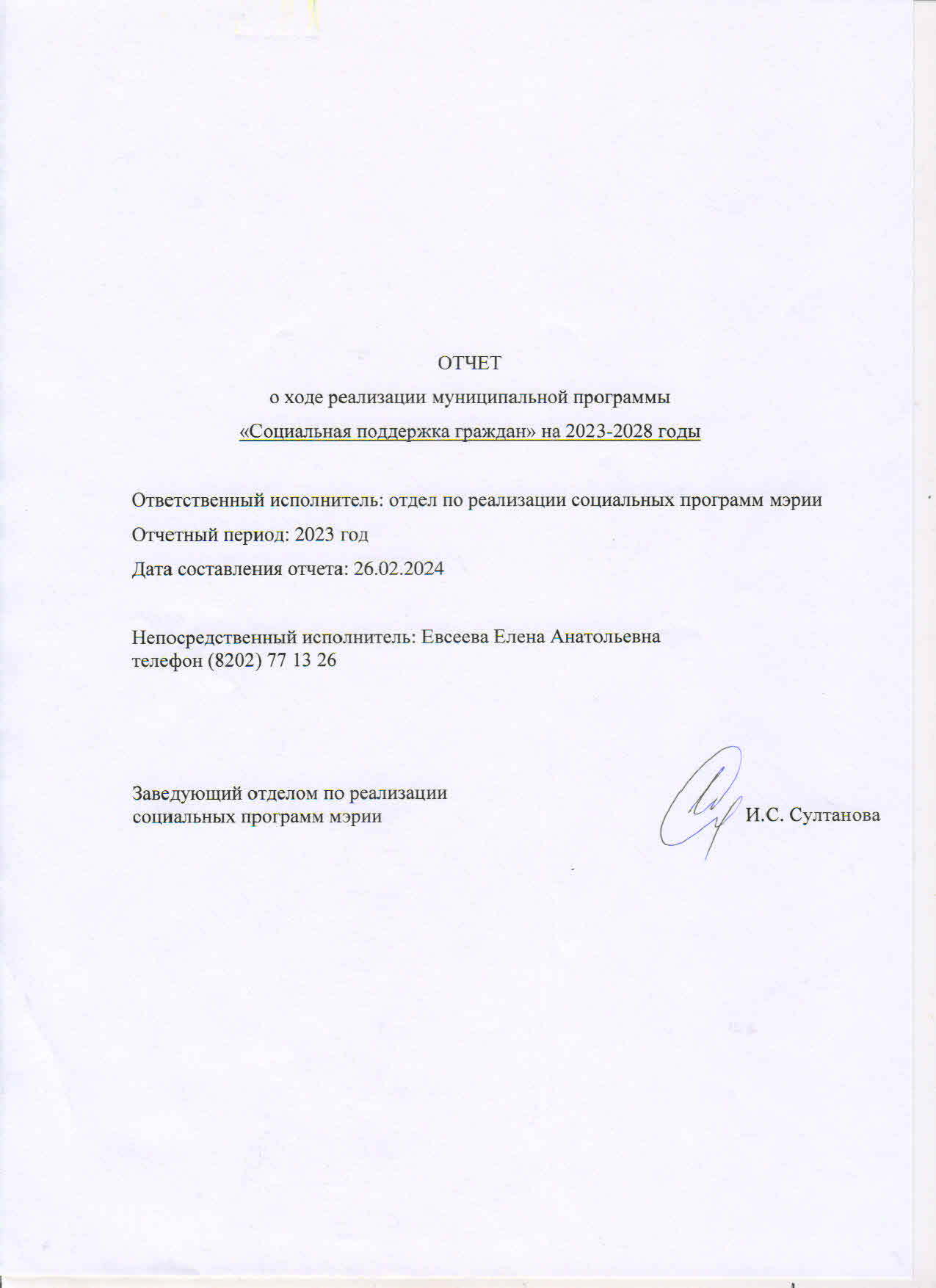 Конкретные результаты реализации муниципальной программы, достигнутые за 2023 год, сведения о достижении значений целевых показателей (индикаторов) ПрограммыМуниципальная программа «Социальная поддержка граждан» на 2023 - 2028 годы» (далее - Программа) утверждена постановлением мэрии города от 27.10.2022            № 3105.В 2023 году в разрезе основных задач Программы были достигнуты следующие результаты реализации Программы:1. В рамках задачи 1 «Участие в создании условий для обеспечения отдыха и оздоровления детей в оздоровительных учреждениях»:	количество детей работников органов городского самоуправления и муниципальных учреждений города, отдохнувших в организациях отдыха детей и их оздоровления, составило 49 детей;	проведены мероприятия по сохранению и развитию 2 загородных оздоровительных учреждений, созданию условий для беспрепятственного доступа детей-инвалидов и детей с ограниченными возможностями здоровья к местам отдыха;	вместимость 2 загородных оздоровительных учреждений в течение отчетного года, в которых были проведены мероприятия по сохранению и развитию, созданию условий для беспрепятственного доступа детей-инвалидов и детей с ограниченными возможностями здоровья к местам отдыха, составила 4 377 мест.	2. В рамках задачи 2 «Создание условий для поддержания качества жизни от-дельных категорий граждан» и задачи 3 «Создание условий для привлечения медицинских работников на вакантные места в бюджетные учреждения здравоохранения, расположенные на территории города» достигнуты следующие результаты:	обеспечено полное и своевременное предоставление мер социальной поддержки 1087 гражданам, в том числе отдельным категориям работников бюджетных учреждений здравоохранения, предусмотренных нормативными правовыми актами мэрии города (выплата ежемесячного социального пособия на оздоровление работникам учреждений здравоохранения, выплата ежемесячной денежной компенсации расходов по найму (поднайму) жилых помещений специалистам учреждений здравоохранения, оказание социальной помощи работникам бюджетных учреждений здравоохранения при приобретении жилого помещения, выплата вознаграждений лицам, имеющим Почетный знак «За особые заслуги перед городом Череповцом», выплата вознаграждений лицам, имеющим звание «Почетный гражданин города Череповца», социальная поддержка пенсионеров на условиях договора пожизненного содержания с иждивением, оплата услуг бани по льготным помывкам, единовременная денежная выплата в связи с рождением одновременно трех и более детей);	в муниципальных учреждениях города оборудовано (оснащено) 10 рабочих мест для трудоустройства незанятых инвалидов, в том числе инвалидов молодого возраста;	обеспечено размещение и питание в пункте временного размещения и питания 218 лиц, прибывших в экстренном массовом порядке.	3. В рамках задачи 4 «Обеспечение приоритета семейного устройства детей - сирот и детей, оставшихся без попечения родителей» достигнуты следующие результаты:	количество опекунов, с которыми заключены договоры о вознаграждении, составило 100 человек;	количество опекунов, с которыми впервые заключены договоры о вознаграждении составило 25 человек;доля детей-сирот и детей, оставшихся без попечения родителей, проживающих в семьях граждан, составила 80,7 %;доля фактов отмены решений о передаче ребенка на воспитание в семью и возвратов в организацию для детей-сирот и детей, оставшихся без попечения родителей, от общего числа детей, переданных на воспитание в семьи граждан, составила 9,8 %.	4. В рамках задачи 5 «Обеспечение социальной защищенности детей - сирот и детей, оставшихся без попечения родителей» мероприятия в соответствии с планом работы отдела опеки и попечительства мэрии выполнены на уровне 100 %.Сведения о достижении значений целевых показателей (индикаторов) Программы содержатся в приложении 1.Непосредственные результаты реализации основных мероприятий Программы за 2023 годСведения о степени выполнения основных мероприятий Программы за 2023 год представлены в приложении 2 к отчету.Результаты использования бюджетных ассигнований городскогобюджета и иных средств на реализацию ПрограммыОтчет об использовании бюджетных ассигнований городского бюджета на реализацию Программы, а также информация о расходах городского, федерального, областного бюджетов, внебюджетных источников на реализацию целей Программы содержатся в приложениях 3, 4 соответственно.Сведения о результатах мероприятий внутреннего и внешнего муниципального финансового контроля в отношении ПрограммыМероприятий внутреннего и внешнего муниципального финансового контроля в отношении Программы, проводимых в рамках своих полномочий органами внутреннего и внешнего финансового контроля города, в отчетном году не проводились.Информация о внесенных ответственным исполнителем в 2023 году изменениях в Программу В 2023 году в Программу были внесены следующие изменения:1. В соответствии с постановлением мэрии от 08.02.2023 № 327:- уточнены расходы на реализацию основного мероприятия 2 «Сохранение и развитие сети муниципальных загородных оздоровительных лагерей, а также комплекса муниципального имущества, используемого для обеспечения деятельности загородных оздоровительных лагерей, создание условий для беспрепятственного доступа детей-инвалидов и детей с ограниченными возможностями здоровья к местам отдыха» (далее – основное мероприятие 2) в 2023 году за счет средств областного и городского бюджетов на 2023-2024 годы; - скорректированы значения целевых показателей по основному мероприятию 2 на 2024-2028 годы;- уточнены расходы на реализацию основного мероприятия 11 «Организация работы отдела опеки и попечительства мэрии по реализации основных задач, выполнению функций органов опеки и попечительства, в рамках переданных государственных полномочий в соответствии с отдельными законами Вологодской области» (далее – основное мероприятие 11) за счет средств областного бюджета на 2023-2028 годы;- включено новое основное мероприятие 12 «Оказание содействия в трудоустройстве незанятых инвалидов, в том числе инвалидов молодого возраста, на оборудованные (оснащенные) для них рабочие места» (далее – основное мероприятие 12) за счет средств областного бюджета на 2023 год. В связи с чем Программа дополнена новым целевым показателем по данному мероприятию «Количество оборудованных (оснащенных) рабочих мест для трудоустройства незанятых инвалидов, в том числе инвалидов молодого возраста».2. В соответствии с постановлением от 07.04.2023 № 963:- включено новое основное мероприятие 13 «Единовременная денежная выплата в связи с рождением одновременно трех и более детей» (далее – основное мероприятие 13) за счет средств городского бюджета на 2023 – 2028 годы. В связи с чем Программа дополнена новым целевым показателем по данному мероприятию «Количество лиц, получивших единовременную денежную выплату в связи с рождением одновременно трех и более детей»;- уточнены расходы на реализацию основного мероприятия 2 за счет средств областного и городского бюджетов на 2023 год;- уточнены расходы на реализацию основного мероприятия 6 «Оказание социальной помощи при приобретении жилого помещения работникам бюджетных учреждений здравоохранения» в 2023 году за счет средств городского бюджета, а также значение целевого показателя по данному мероприятию на 2023 год;- внесены изменения в перечень соисполнителей основного мероприятия 12 в 2023 году;- уточнена оценка объема налоговых расходов.3. В соответствии с постановлением от 19.04.2023 № 1105 включено новое основное мероприятие 14 «Возмещение затрат, связанных с размещением и питанием лиц, прибывших в экстренном массовом порядке» за счет средств областного бюджета на 2023 год. В связи с чем Программа дополнена новым целевым показателем «Количество лиц, прибывших в экстренном массовом порядке в пункт временного размещения и питания».4. В соответствии с постановлением мэрии города от 10.11.2023 № 3278:- уточнены расходы на реализацию основного мероприятия 5 «Единовременная социальная выплата при приобретении жилого помещения работникам бюджетных учреждений здравоохранения» в 2023 году за счет средств городского бюджета, а также значения показателей по данному основному мероприятию в 2023 году;- уточнены наименования основного мероприятия 3 «Выплата ежемесячного социального пособия на оздоровление работникам бюджетных учреждений здравоохранения» и основного мероприятия 13, а также наименования целевых показателей, которые соответствуют данным основным мероприятиям;- уточнено значение целевого показателя «9. Количество работников бюджетных учреждений здравоохранения, получивших социальные выплаты для субсидирования части ежемесячного платежа по ипотечному кредиту (займу) при приобретении жилого помещения» в 2023 году;- внесены корректировки по основному мероприятия 10 «Оплата услуг бани по льготным помывкам» в связи с тем, что в 2023 году денежные средства городского бюджета, предусмотренные на реализацию данного основного мероприятия, были перераспределены с департамента жилищно-коммунального хозяйства мэрии на мэрию города;- внесены корректировки в финансовое обеспечение Программы, а также значения целевых показателей Программы на 2024 - 2028 годы.5. В соответствии с постановлением мэрии города от 06.12.2023 № 3564:- уточнены расходы на реализацию основного мероприятия 2 в 2023 году за счет средств городского бюджета;- уточнены расходы на реализацию основного мероприятия 2 в 2024 году за счет средств областного и городского бюджетов и значения целевых показателей по данному основному мероприятию в 2024 году;- уточнены расходы на реализацию основного мероприятия 11 в 2023 году за счет средств областного бюджета;- уточнены расходы на реализацию основного мероприятия 12 в 2024 году за счет средств областного бюджета, значение целевого показателя по данному основному мероприятию в 2024 году, а также перечень соисполнителей Программы дополнен соисполнителями, которые будут участвовать в реализации данного основного мероприятия.Предложения об изменении форм и методов управления реализацией Программы с указанием причин, о сокращении (увеличении) финансирования и (или) корректировке, досрочном прекращении основных мероприятийПрограммы в целом и по дальнейшей реализации ПрограммыС учетом проведенного анализа реализации муниципальной программы «Социальная поддержка граждан» на 2023-2028 годы предложения об изменения объема финансирования Программы, досрочном прекращения основных мероприятий Программы и по дальнейшей реализации Программы в настоящее время отсутствуют.Результаты оценки эффективности Программы за 2023 годОценка достижения плановых значений целевых показателей Программы осуществляется на основании анализа достижения результатов Программы по итогам календарного года в соответствии со следующей формулой: - для показателей, желаемой тенденцией развития которых является рост значений: Пi=(Пфi/Пплi)x100% ;- для показателей, желаемой тенденцией развития которых является снижение значений: Пi=(Пплi/Пфi)x100% , где:Пплi - плановое значение i-того показателя эффективности реализации муниципальной программы (в соответствующих единицах измерения);Пфi - фактическое значение i-того показателя эффективности реализации муниципальной программы (в соответствующих единицах измерения).Оценка достижения плановых значений целевых показателей Программы за 2023 годНизкая степень достижения плановых значений отдельных целевых показателей Программы обусловлены следующими обстоятельствами, которые прогнозировать не представляется возможным:заявительным характером предоставления мер социальной поддержки и иных выплат;естественной убылью получателей мер социальной поддержки и иных выплат.Общая эффективность выполнения Программы складывается из результатов по всем основным мероприятиям и проводится ежегодно на основе оценки достижения целевых показателей реализации Программы по формуле:n	Пэф=(∑Пi)/n, где:  i=1Пэф - степень достижения показателей эффективности реализации муниципальной программы, %;Пi - степень достижения i-того показателя эффективности реализации муниципальной программы, %;n - количество показателей эффективности реализации муниципальной программы.Степень достижения эффективности реализации Программы за 2023 год составила 91,1%. Данное значение рассчитано следующим образом:(12,7+100,0+100,0+119,9+87,2+88,6+100,0+100,0+100,0+94,1+46,2+68,2+80,8+ -+94,1+30,0+100,0+102,0+83,3+110,5+196,0+100,0+100,0+82,6)/23= 91,1%.Оценка степени достижения запланированного уровня затрат осуществляется путем сопоставления фактически произведенных затрат на реализацию основных мероприятий Программы с их плановыми значениями и рассчитывается по формуле:ЭБ=(БИ/БУ)x100%, где:ЭБ - значение индекса степени достижения запланированного уровня затрат;БИ - кассовое исполнение бюджетных расходов по обеспечению реализации мероприятий муниципальной программы;БУ - лимиты бюджетных обязательств.За 2023 год значение индекса степени достижения запланированного уровня затрат составило 82,5 %. Данное значение рассчитано следующим образом: (37 137,2/45 038,0)*100 % = 82,5%.Сведения о результатах оценки эффективности налоговых расходовСведения о результатах оценки эффективности налоговых расходов в сфере реализации Программы содержатся в приложении 5.Сведения об участии в сфере реализации муниципальной программы в 2023 году в федеральных целевых программах, государственных программах Российской Федерации, Вологодской области, а также в конкурсах, проектах, программах, мероприятиях и иных специальных механизмах отбора с целью привлечения дополнительных средствВ отчетном году принималось участие в реализации мероприятий государственных программ «Социальная поддержка граждан в Вологодской области на 2021 - 2025 годы», «Трудовые ресурсы, занятость населения и безопасный труд» на 2021-2025 годы.Сведения о результатах оценки эффективности налоговых расходовСведения о результатах оценки эффективности налоговых расходов за 2023 год приведены в приложении 5.Приложение 1Сведения о достижении значений целевых показателей (индикаторов) Программы* - Фактические данные за 2022 год включены из отчетной информации по муниципальной программе «Социальная поддержка граждан» на 2022-2024 годы, утвержденной постановлением мэрии города от 26.10.2021 № 4136 (с изменениями и дополнениями)Приложение 2Сведения о степени выполнения основных мероприятий ПрограммыПриложение 3Отчет об использовании бюджетных ассигнований городского бюджета на реализацию ПрограммыПриложение 4Информация о расходах городского, федерального, областного бюджетов, внебюджетных источников на реализацию целей Программы* при округлении данных представленного отчета до тысяч рублей с одной десятой, образовалась погрешность по расходам бюджета (+0,1 тыс. рублей), в сравнении с данными сводной бюджетной росписи в рублях и копейках.Приложение 5Сведения о результатах оценки эффективности налоговых расходов Программы№Наименование показателя (индикатора) ПрограммыСтепень достижения показателяЭффективное/неэффективное выполнение показателя12341.Количество детей работников органов городского самоуправления и муниципальных учреждений города, которым произведена компенсация части стоимости путевок в организации отдыха детей и их оздоровления12,7Неэффективное2.Размер компенсации части стоимости путевок в организации отдыха детей и их оздоровления для детей работников органов городского самоуправления и муниципальных учреждений города100,0Эффективное3.Количество загородных оздоровительных учреждений, в которых проводятся мероприятия по их сохранению и развитию, созданию условий для беспрепятственного доступа детей-инвалидов и детей с ограниченными возможностями здоровья к местам отдыха100,0Эффективное4.Количество мест в загородных оздоровительных учреждениях в течение года, в которых проводятся мероприятия по их сохранению и развитию, созданию условий для беспрепятственного доступа детей-инвалидов и детей с ограниченными возможностями здоровья к местам отдыха119,9Эффективное5.Количество лиц, получивших ежемесячное пособие на оздоровление работников бюджетных учреждений здравоохранения 87,2Неэффективное6.Количество лиц, получивших ежемесячную денежную компенсацию расходов по найму (поднайму) жилых помещений специалистам учреждений здравоохранения88,6Неэффективное7.Количество работников бюджетных учреждений здравоохранения, которым назначена единовременная социальная выплата при приобретении жилого помещения100,0Эффективное8.Количество работников бюджетных учреждений здравоохранения, получивших единовременную социальную выплату при приобретении жилого помещения100,0Эффективное9.Количество работников бюджетных учреждений здравоохранения, получивших социальные выплаты для субсидирования части ежемесячного платежа по ипотечному кредиту (займу) при приобретении жилого помещения100,0Эффективное10.Количество граждан, получивших выплаты вознаграждений, предусмотренных для лиц, имеющих Почетный знак «За особые заслуги перед городом Череповцом»94,1Неэффективное11.Количество граждан, получивших выплаты вознаграждений, предусмотренных для лиц, имеющих звание «Почетный гражданин города Череповца»46,2Неэффективное12.Количество договоров пожизненного содержания с иждивением68,2Неэффективное13.Количество м2 жилья, обслуживаемых по договорам пожизненного содержания с иждивением80,8Неэффективное14.Затраты на 1 м2 жилья, обслуживаемого по договорам пожизненного содержания с иждивением94,1Эффективное15.Количество граждан, воспользовавшихся мерой социальной поддержки по оплате услуг бани по льготным помывкам30,0Неэффективное16.Доля мероприятий, выполненных в соответствии с планом работы отдела опеки и попечительства мэрии100,0Эффективное17.Количество опекунов, с которыми заключены договоры о вознаграждении за счет средств областного бюджета 102,0Эффективное18.Количество опекунов, с которыми впервые заключены договоры о вознаграждении за счет средств областного бюджета в год 83,3Неэффективное19.Доля детей-сирот и детей, оставшихся без попечения родителей, проживающих в семьях граждан110,5Эффективное20.Доля фактов отмены решений о передаче ребенка на воспитание в семью и возвратов в организацию для детей-сирот и детей, оставшихся без попечения родителей, от общего числа детей, переданных на воспитание в семьи граждан в отчетном году196,0Эффективное21.Количество оборудованных (оснащенных) рабочих мест для трудоустройства инвалидов, в том числе инвалидов молодого возраста100,0Эффективное22.Количество лиц, получивших единовременную денежную выплату в связи с рождением одновременно трех и более детей100,0Эффективное23.Количество лиц, прибывших в экстренном массовом порядке в пункт временного размещения и питания82,6Неэффективное№п/пЦель, задача направленная на достижение целиНаименование целевого показателя (индикатора) муниципальной программыЕдиницаизмеренияЗначение показателя (индикатора) муниципальной программыЗначение показателя (индикатора) муниципальной программыЗначение показателя (индикатора) муниципальной программыЗначение показателя (индикатора) муниципальной программыРасчет значения показателя(индикатора)Обоснование отклонения значения показателя (индикатора) на конец отчетного года, недостижения или перевыполнения планового значения показателя (индикатора) на конец т.г., других изменений по показателям)№п/пЦель, задача направленная на достижение целиНаименование целевого показателя (индикатора) муниципальной программыЕдиницаизмерения2022 год*отчетный годотчетный годотчетный годРасчет значения показателя(индикатора)Обоснование отклонения значения показателя (индикатора) на конец отчетного года, недостижения или перевыполнения планового значения показателя (индикатора) на конец т.г., других изменений по показателям)№п/пЦель, задача направленная на достижение целиНаименование целевого показателя (индикатора) муниципальной программыЕдиницаизмерения2022 год*план 2023годфакт 2023 год% исполненияРасчет значения показателя(индикатора)Обоснование отклонения значения показателя (индикатора) на конец отчетного года, недостижения или перевыполнения планового значения показателя (индикатора) на конец т.г., других изменений по показателям)12345678910Цель: поддержания качества жизни отдельных категорий гражданЦель: поддержания качества жизни отдельных категорий гражданЦель: поддержания качества жизни отдельных категорий гражданЦель: поддержания качества жизни отдельных категорий гражданЦель: поддержания качества жизни отдельных категорий гражданЦель: поддержания качества жизни отдельных категорий гражданЦель: поддержания качества жизни отдельных категорий гражданЦель: поддержания качества жизни отдельных категорий гражданЦель: поддержания качества жизни отдельных категорий граждан1.Задача № 1: Участие в создании условий для обеспечения отдыха и оздоровления детей в оздоровительных учреждениях1. Количество детей работников органов городского самоуправления и муниципальных учреждений города, которым произведена компенсация части стоимости путевок в организации отдыха детей и их оздоровлениячел.1003854912,7ФактическаявеличинаОтклонение фактического значения показателя от планового обусловлено тем, что данная мера социальной поддержки предоставляется в заявительном порядке1.Задача № 1: Участие в создании условий для обеспечения отдыха и оздоровления детей в оздоровительных учреждениях2. Размер компенсации части стоимости путевок в организации отдыха детей и их оздоровления для детей работников органов городского самоуправления и муниципальных учреждений городаруб.не более 2500не более 2500не более2500 100,0Фактическаявеличина1.Задача № 1: Участие в создании условий для обеспечения отдыха и оздоровления детей в оздоровительных учреждениях3. Количество загородных оздоровительных учреждений, в которых проводятся мероприятия по их сохранению и развитию, созданию условий для беспрепятственного доступа детей-инвалидов и детей с ограниченными возможностями здоровья к местам отдыхаед.222100,0Фактическаявеличина1.Задача № 1: Участие в создании условий для обеспечения отдыха и оздоровления детей в оздоровительных учреждениях4. Количество мест в загородных оздоровительных учреждениях в течение года, в которых проводятся мероприятия по их сохранению и развитию, созданию условий для беспрепятственного доступа детей-инвалидов и детей с ограниченными возможностями здоровья к местам отдыхамест в год345036504377119,9ФактическаявеличинаОтклонение фактического значения показателя от планового обусловлено тем, что количество мест в загородных оздоровительных учреждениях зависит от их проектной мощности, количества и продолжительности смен2.3.Задача № 2: Создание условий для поддержания качества жизни отдельных категорий граждан.Задача № 3: Создание условий для привлечения медицинских работников на вакантные места в бюджетные учреждения здравоохранения, расположенные на территории города5. Количество лиц, получивших ежемесячное пособие на оздоровление работников бюджетных учреждений здравоохранения чел.961109895887,2С=(К1+...+Кn)/n (970+977+983++992+976+955+ 940+937+930+930+945+963)/12= 958Отклонение фактического значения показателя от планового обусловлено тем, что данная мера социальной поддержки предоставляется в заявительном порядке2.3.Задача № 2: Создание условий для поддержания качества жизни отдельных категорий граждан.Задача № 3: Создание условий для привлечения медицинских работников на вакантные места в бюджетные учреждения здравоохранения, расположенные на территории города6. Количество лиц, получивших ежемесячную денежную компенсацию расходов по найму (поднайму) жилых помещений специалистам учреждений здравоохранениячел.53706288,6С=(К1+...+Кn)/n (65+63+62+63++62+60+59+58+60+60+64+64)/12=62Отклонение фактического значения показателя от планового обусловлено тем, что данная мера социальной поддержки предоставляется в заявительном порядке2.3.Задача № 2: Создание условий для поддержания качества жизни отдельных категорий граждан.Задача № 3: Создание условий для привлечения медицинских работников на вакантные места в бюджетные учреждения здравоохранения, расположенные на территории города7. Количество работников бюджетных учреждений здравоохранения, которым назначена единовременная социальная выплата при приобретении жилого помещениячел.122100,0Фактическаявеличина2.3.Задача № 2: Создание условий для поддержания качества жизни отдельных категорий граждан.Задача № 3: Создание условий для привлечения медицинских работников на вакантные места в бюджетные учреждения здравоохранения, расположенные на территории города8. Количество работников бюджетных учреждений здравоохранения, получивших единовременную социальную выплату при приобретении жилого помещениячел.122100,0Фактическаявеличина2.3.Задача № 2: Создание условий для поддержания качества жизни отдельных категорий граждан.Задача № 3: Создание условий для привлечения медицинских работников на вакантные места в бюджетные учреждения здравоохранения, расположенные на территории города9. Количество работников бюджетных учреждений здравоохранения, получивших социальные выплаты для субсидирования части ежемесячного платежа по ипотечному кредиту (займу) при приобретении жилого помещениячел.241818100,0К=К2013+...+Кn1+2+3+3+6+3=182.3.Задача № 2: Создание условий для поддержания качества жизни отдельных категорий граждан.Задача № 3: Создание условий для привлечения медицинских работников на вакантные места в бюджетные учреждения здравоохранения, расположенные на территории города10. Количество граждан, получивших выплаты вознаграждений, предусмотренных для лиц, имеющих Почетный знак «За особые заслуги перед городом Череповцом»чел.15171694,1ФактическаявеличинаОтклонение фактического значения показателя от планового обусловлено тем, что 1 гражданину выплата вознаграждений прекращена в связи со смертью.2.3.Задача № 2: Создание условий для поддержания качества жизни отдельных категорий граждан.Задача № 3: Создание условий для привлечения медицинских работников на вакантные места в бюджетные учреждения здравоохранения, расположенные на территории города11. Количество граждан, получивших выплаты вознаграждений, предусмотренных для лиц, имеющих звание «Почетный гражданин города Череповца»чел913646,2ФактическаявеличинаОтклонение фактического значения показателя от планового обусловлено тем, что данные выплаты предоставляется в заявительном порядке.Кроме того, 2 гражданам выплата вознаграждений прекращена в связи со смертью.2.3.Задача № 2: Создание условий для поддержания качества жизни отдельных категорий граждан.Задача № 3: Создание условий для привлечения медицинских работников на вакантные места в бюджетные учреждения здравоохранения, расположенные на территории города12. Количество договоров пожизненного содержания с иждивением шт.19221568,2ФактическаявеличинаОтклонение фактического значения показателя от планового обусловлено естественной убылью получателей ренты2.3.Задача № 2: Создание условий для поддержания качества жизни отдельных категорий граждан.Задача № 3: Создание условий для привлечения медицинских работников на вакантные места в бюджетные учреждения здравоохранения, расположенные на территории города13. Количество м2 жилья, обслуживаемых по договорам пожизненного содержания с иждивениемм2736,8867,6701,080,8ФактическаявеличинаОтклонение фактического значения показателя от планового обусловлено передачей жилых помещений после смерти получателей ренты в жилищное управление мэрии для дальнейшего перераспределения2.3.Задача № 2: Создание условий для поддержания качества жизни отдельных категорий граждан.Задача № 3: Создание условий для привлечения медицинских работников на вакантные места в бюджетные учреждения здравоохранения, расположенные на территории города14. Затраты на 1 м2 жилья, обслуживаемого по договорам пожизненного содержания с иждивениемруб.12 755,811 310,310 647,194,1ФактическаявеличинаОтклонение фактического значения показателя от планового обусловлено фактическими затратами, связанными с выплатой пожизненной ренты, оплатой коммунальных услуг, услуг по погребению2.3.Задача № 2: Создание условий для поддержания качества жизни отдельных категорий граждан.Задача № 3: Создание условий для привлечения медицинских работников на вакантные места в бюджетные учреждения здравоохранения, расположенные на территории города15. Количество граждан, воспользовавшихся мерой социальной поддержки по оплате услуг бани по льготным помывкамчел.930930,0ФактическаявеличинаОтклонение фактического значения показателя от планового обусловлено тем, что данная мера социальной поддержки предоставляется в заявительном порядкеЗадача № 2: Создание условий для поддержания качества жизни отдельных категорий граждан.Задача № 3: Создание условий для привлечения медицинских работников на вакантные места в бюджетные учреждения здравоохранения, расположенные на территории города21. Количество оборудованных (оснащенных) рабочих мест для трудоустройства незанятых инвалидов, в том числе инвалидов молодого возрастаед.51010100,0ФактическаявеличинаЗадача № 2: Создание условий для поддержания качества жизни отдельных категорий граждан.Задача № 3: Создание условий для привлечения медицинских работников на вакантные места в бюджетные учреждения здравоохранения, расположенные на территории города22. Количество лиц, получивших единовременную денежную выплату в связи с рождением одновременно трех и более детейчел.111100,0ФактическаявеличинаЗадача № 2: Создание условий для поддержания качества жизни отдельных категорий граждан.Задача № 3: Создание условий для привлечения медицинских работников на вакантные места в бюджетные учреждения здравоохранения, расположенные на территории города23. Количество лиц, прибывших в экстренном массовом порядке в пункт временного размещения и питаниячел.117не более 26421882,6ФактическаявеличинаОтклонение фактического значения показателя от планового обусловлено тем, что размещение лиц, прибывших в экстренном массовом порядке, в пункте временного размещения и питания, осуществляется в заявительном порядке4.Задача № 4: Обеспечение приоритета семейного устройства детей - сирот и детей, оставшихся без попечения родителей17. Количество опекунов, с которыми заключены договоры о вознаграждении за счет средств областного бюджета чел.9498100102,0ФактическаявеличинаОтклонение фактического значения показателя от планового обусловлено увеличением обращений граждан за назначением возмездной опеки над недееспособными  4.Задача № 4: Обеспечение приоритета семейного устройства детей - сирот и детей, оставшихся без попечения родителей18. Количество опекунов, с которыми впервые заключены договоры о вознаграждении за счет средств областного бюджета в годчел.25302583,3Фактическая величинаОтклонение фактического значения показателя от планового обусловлено уменьшением обращений граждан за назначением возмездной опеки над недееспособными гражданами4.Задача № 4: Обеспечение приоритета семейного устройства детей - сирот и детей, оставшихся без попечения родителей19. Доля детей-сирот и детей, оставшихся без попечения родителей, проживающих в семьях граждан%80,073,080,7110,5Y=(X/N)x100 (80,7/73,0)*100==110,5Отклонение фактического значения показателя от планового обусловлено увеличением количества несовершеннолетних, проживающих в замещающих семьях, благодаря качественной подготовке кандидатов в приемные семьи, активной региональной политики направленной на стимулирование развития семейной форме устройства детей4.Задача № 4: Обеспечение приоритета семейного устройства детей - сирот и детей, оставшихся без попечения родителей20. Доля фактов отмены решений о передаче ребенка на воспитание в семью и возвратов в организацию для детей-сирот и детей, оставшихся без попечения родителей, от общего числа детей, переданных на воспитание в семьи граждан в отчетном году%6,95,09,8196,0Y=(X/N)x100(9,8/5,0)*100=196,0Отклонение фактического значения показателя от планового обусловлено увеличением количества отмены решений о передаче ребенка на воспитание в семью и возвратов детей в учреждение, в связи с нарушением эмоциональных связей приемных родителей и детей, неготовности опекунов пожилого возраста к воспитанию подростков, противоправными действиями самих подопечных, отстранение и освобождение опекунов от своих обязанностей по инициативе органов опеки и попечительства за ненадлежащее исполнение своих обязанностей5.Задача № 5: Обеспечение социальной защищенности детей - сирот и детей, оставшихся без попечения родителей16. Доля мероприятий, выполненных в соответствии с планом работы отдела опеки и попечительства мэрии%100,0100,0100,0100,0Д=(Кф/Кл)x100(67/67)*100=100№п/пНаименованиеосновного мероприятия муниципальнойпрограммы, мероприятияОтветственный исполнитель,соисполнитель, участникРезультат от реализациимероприятия за отчетный годРезультат от реализациимероприятия за отчетный годПричиныневыполнения,частичноговыполнениямероприятия, проблемы,возникшие в ходереализациимероприятия*№п/пНаименованиеосновного мероприятия муниципальнойпрограммы, мероприятияОтветственный исполнитель,соисполнитель, участникзапланированныйдостигнутыйПричиныневыполнения,частичноговыполнениямероприятия, проблемы,возникшие в ходереализациимероприятия*1234561.Основное мероприятие 1«Компенсация части стоимости путевок в организации отдыха детей и их оздоровления для детей работников органов городского самоуправления и муниципальных учреждений города»Мэрия города(отдел по реализации социальных программ мэрии)Содействие в организации отдыха детей работников органов городского самоуправления и муниципальных учреждений города, профилактика безнадзорности несовершеннолетних, сохранение охвата детей указанной категорииОказано содействие в организации отдыха 49 детей работников органов городского само-управления и муниципальных учреждений города с компенсацией части стоимости путевок в размере не более 2 500 руб.2.Основное мероприятие 2«Сохранение и развитие сети муниципальных загородных оздоровительных лагерей, а также комплекса муниципального имущества, используемого для обеспечения деятельности загородных оздоровительных лагерей, создание условий для беспрепятственного доступа детей-инвалидов и детей с ограниченными возможностями здоровья к местам отдыха»Комитет по управлению имуществом города(МКУ «УКСиР»)Сохранение и развитие 2 загородных оздоровительных учреждений, создание условий для беспрепятственного доступа детей-инвалидов и детей с ограниченными возможностями здоровья к местам отдыха. Сохранение вместимости двух загородных оздоровительных учреждений в течение года, в которых проводятся мероприятия по их сохранению и развитию, созданию условий для беспрепятственного доступа детей-инвалидов и детей с ограниченными возможностями здоровья к местам отдыхаВ 2023 году были сохранены и функционировали 2 загородных оздоровительных учреждения, вместимость которых составила 4377 мест для отдыха детей-3.Основное мероприятие 3«Выплата ежемесячного социального пособия на оздоровление работникам бюджетных учреждений здравоохранения»Мэрия города(отдел по реализации социальных программ мэрии)Обеспечение полного и своевременного предоставления мер социальной поддержки отдельным категориям граждан, предусмотренных законодательствомВ 2023 году было обеспечено полное и своевременное предоставление меры социальной поддержки в виде выплаты ежемесячного социального пособия на оздоровление 958 работникам бюджетных учреждений здравоохранения4.Основное мероприятие 4«Выплата ежемесячной денежной компенсации расходов по найму (поднайму) жилых помещений специалистам учреждений здравоохранения»Мэрия города(отдел по реализации социальных программ мэрии)Обеспечение полного и своевременного предоставления мер социальной поддержки отдельным категориям граждан, предусмотренных законодательствомВ 2023 году было обеспечено полное и своевременное предоставление меры социальной поддержки в виде выплаты ежемесячной денежной компенсации расходов по найму (поднайму) жилых помещений 62 специалистам учреждений здравоохранения 5.Основное мероприятие 5«Единовременная социальная выплата при приобретении жилого помещения работникам бюджетных учреждений здравоохранения»Мэрия города(жилищное управление)Обеспечение полного и своевременного предоставления мер социальной поддержки отдельным категориям граждан, предусмотренных законодательствомВ 2023 году было обеспечено полное и своевременное предоставление меры социальной поддержки в виде единовременной социальной выплаты при приобретении жилого помещения 2 работникам бюджетных учреждений здравоохранения6.Основное мероприятие 6«Оказание социальной помощи при приобретении жилого помещения работникам бюджетных учреждений здравоохранения»Мэрия города(жилищное управление)Обеспечение полного и своевременного предоставления мер социальной поддержки отдельным категориям граждан, предусмотренных законодательствомВ 2023 году было обеспечено полное и своевременное оказание социальной помощи при приобретении жилого помещения 18 работникам бюджетных учреждений здравоохранения 7.Основное мероприятие 7«Выплата вознаграждений лицам, имеющим Почетный знак «За особые заслуги перед городом Череповцом»Мэрия города(отдел по реализации социальных программ)Обеспечение полного и своевременного предоставления мер социальной поддержки отдельным категориям граждан, предусмотренных законодательствомВ 2023 году была обеспечена полная и своевременная выплата вознаграждений 16 лицам, имеющим Почетный знак «За особые заслуги перед городом Череповцом8.Основное мероприятие 8«Выплата вознаграждений лицам, имеющим звание «Почетный гражданин города Череповца»Мэрия города(отдел по реализации социальных программ)Обеспечение полного и своевременного предоставления мер социальной поддержки отдельным категориям граждан, предусмотренных законодательствомВ 2023 году была обеспечена полная и своевременная выплата вознаграждений 6 лицам, имеющим звание «Почетный гражданин города Череповца»9.Основное мероприятие 9«Социальная поддержка пенсионеров на условиях договора пожизненного содержания с иждивением»Мэрия города(отдел по реализации социальных программ)Обеспечение полного и своевременного предоставления мер социальной поддержки отдельным категориям граждан, предусмотренных законодательствомВ 2023 году своевременно и в полном объеме осуществлены выплаты, предусмотренные 15 договорами пожизненного содержания с иждивением 10.Основное мероприятие 10 «Оплата услуг бани по льготным помывкам»Департамент жилищно-коммунальногохозяйства мэрииОбеспечение полного и своевременного предоставления мер социальной поддержки отдельным категориям граждан, предусмотренных законодательствомВ 2023 году было обеспечено полное и своевременное предоставление меры социальной поддержки по оплате услуг бани по льготным помывкам 9 гражданам11.Основное мероприятие 11«Организация работы отдела опеки и попечительства мэрии по реализации основных задач, выполнению функций органов опеки и попечительства, в рамках переданных государственных полномочий в соответствии с отдельными законами Вологодской области»Мэрия города (отдел опеки и попечительства)Выполнение отделом опеки и попечительства мэрии основных задач, выполнение функций органов опеки и попечительства, в рамках переданных государственных полномочий в соответствии с отдельными законами Вологодской области, на уровне 100%В 2023 году было выполнено 100 % мероприятий, предусмотренных планом работы отдела опеки и попечительства мэрии по реализации основных задач и выполнению возложенных функций 12.Основное мероприятие 12«Оказание содействия в трудоустройстве незанятых инвалидов, в том числе инвалидов молодого возраста, на оборудованные (оснащенные) для них рабочие места»мэрия города (МБУ «МФЦ в г. Череповце»); департамент жилищно-коммунального хозяйства мэрии (МКУ «Спецавтотранс»);комитет по управлению имуществом города (МАУ «Череповец-Проект»);управление образования мэрии (МАОУ «НОШ № 43»,МАДОУ«Детский сад №112»,МАОУ«СОШ № 10»); управление по делам культуры мэрии (МАУК «ЧерМО»);комитет по физической культуре и спорту мэрии (МАОУ «СШОР № 4»,МАОУ ДО «СШ «Спортивный клуб «Череповец»)Оборудование (оснащение) в муниципальных учреждениях города рабочих мест для трудоустройства незанятых инвалидов, в том числе инвалидов молодого возраста В 2023 году в 9 муниципальных учреждениях города было оборудовано (оснащено) 10 рабочих мест для трудоустройства незанятых инвалидов, в том числе инвалидов молодого возраста13.Основное мероприятие 13 «Единовременная денежная выплата в связи с рождением одновременно трех и более детей»Мэрия города (отдел по реализации социальных программОбеспечение полного и своевременного предоставления мер социальной поддержки отдельным категориям граждан, предусмотренных законодательствомВ 2023 году было обеспечено полное и своевременное предоставление меры социальной поддержки в виде единовременной денежной выплаты в связи с рождением одновременно трех и более детей 1 гражданину14.Основное мероприятие 14 «Возмещение затрат, связанных с размещением и питанием лиц, прибывших в экстренном массовом порядке»Мэрия города (отдел по реализации социальных программ)Обеспечение размещения и питания в пункте временного размещения и питания лиц, прибывших в экстренном массовом порядкеВ 2023 году в пункте временного размещения было обеспечено размещение и питание 218 человек, прибывших в экстренном массовом порядке№п/пНаименование муниципальной программыОтветственный исполнитель, соисполнитель, участникРасходы за отчетный 2023 год (тыс. руб.)Расходы за отчетный 2023 год (тыс. руб.)Расходы за отчетный 2023 год (тыс. руб.)№п/пНаименование муниципальной программыОтветственный исполнитель, соисполнитель, участниксводная бюджетная роспись, планна 1 январясводная бюджетная роспись на 31 декабрякассовое исполнение 123456Муниципальная программа «Социальная поддержка граждан» на 2023 -2028 годывсего42 365,345 038,037 137,2Муниципальная программа «Социальная поддержка граждан» на 2023 -2028 годыответственный исполнительмэрия города41 819,738 238,331 578,3Муниципальная программа «Социальная поддержка граждан» на 2023 -2028 годыкомитет по управлению имуществом города(МКУ «УКСиР»)167,16 795,95 555,1Муниципальная программа «Социальная поддержка граждан» на 2023 -2028 годыдепартамент жилищно-коммунального хозяйства мэрии378,53,83,81.Основное мероприятие 1 «Компенсация части стоимости путевок в организации отдыха детей и их оздоровления для детей работников органов городского самоуправления и муниципальных учреждений города»всего962,5962,592,51.Основное мероприятие 1 «Компенсация части стоимости путевок в организации отдыха детей и их оздоровления для детей работников органов городского самоуправления и муниципальных учреждений города»ответственный исполнительмэрия города962,5962,592,52.Основное мероприятие 2 «Сохранение и развитие сети муниципальных загородных оздоровительных лагерей, а также комплекса муниципального имущества, используемого для обеспечения деятельности загородных оздоровительных лагерей, создание условий для беспрепятственного доступа детей-инвалидов и детей с ограниченными возможностями здоровья к местам отдыха»всего167,16 795,95 555,12.Основное мероприятие 2 «Сохранение и развитие сети муниципальных загородных оздоровительных лагерей, а также комплекса муниципального имущества, используемого для обеспечения деятельности загородных оздоровительных лагерей, создание условий для беспрепятственного доступа детей-инвалидов и детей с ограниченными возможностями здоровья к местам отдыха»ответственный исполнитель167,16 795,95 555,12.Основное мероприятие 2 «Сохранение и развитие сети муниципальных загородных оздоровительных лагерей, а также комплекса муниципального имущества, используемого для обеспечения деятельности загородных оздоровительных лагерей, создание условий для беспрепятственного доступа детей-инвалидов и детей с ограниченными возможностями здоровья к местам отдыха»комитет по управлению имуществом города (МКУ «УКСиР»)167,16 795,95 555,13.Основное мероприятие 3 «Выплата ежемесячного социального пособия на оздоровление работникам бюджетных учреждений здравоохранения»всего16 372,816 372,814 053,23.Основное мероприятие 3 «Выплата ежемесячного социального пособия на оздоровление работникам бюджетных учреждений здравоохранения»ответственный исполнитель мэрия города16 372,816 372,814 053,24.Основное мероприятие 4 «Выплата ежемесячной денежной компенсации расходов по найму (поднайму) жилых помещений специалистам учреждений здравоохранения»всего8 400,08 400,07 300,04.Основное мероприятие 4 «Выплата ежемесячной денежной компенсации расходов по найму (поднайму) жилых помещений специалистам учреждений здравоохранения»ответственный исполнитель мэрия города8 400,08 400,07 300,05.Основное мероприятие 5 «Единовременная социальная выплата при приобретении жилого помещения работникам бюджетных учреждений здравоохранения»всего5 000,01 000,01 000,05.Основное мероприятие 5 «Единовременная социальная выплата при приобретении жилого помещения работникам бюджетных учреждений здравоохранения»ответственный исполнитель мэрия города5 000,01 000,01 000,06.Основное мероприятие 6 «Оказание социальной помощи при приобретении жилого помещения работникам бюджетных учреждений здравоохранения»всего875,3765,8716,06.Основное мероприятие 6 «Оказание социальной помощи при приобретении жилого помещения работникам бюджетных учреждений здравоохранения»ответственный исполнитель мэрия города875,3765,8716,07.Основное мероприятие 7 «Выплата вознаграждений лицам, имеющим Почетный знак «За особые заслуги перед городом Череповцом»всего371,0371,0308,07.Основное мероприятие 7 «Выплата вознаграждений лицам, имеющим Почетный знак «За особые заслуги перед городом Череповцом»ответственный исполнитель мэрия города371,0371,0308,08.Основное мероприятие 8 «Выплата вознаграждений лицам, имеющим звание «Почетный гражданин города Череповца»всего372,0372,0145,08.Основное мероприятие 8 «Выплата вознаграждений лицам, имеющим звание «Почетный гражданин города Череповца»ответственный исполнитель мэрия города372,0372,0145,09.Основное мероприятие 9 «Социальная поддержка пенсионеров на условиях договора пожизненного содержания с иждивением»всего9 812,79 466,17 463,69.Основное мероприятие 9 «Социальная поддержка пенсионеров на условиях договора пожизненного содержания с иждивением»ответственный исполнитель мэрия города9 466,19 466,17 463,69.Основное мероприятие 9 «Социальная поддержка пенсионеров на условиях договора пожизненного содержания с иждивением»департамент жилищно-коммунального хозяйства мэрии346,60,00,010.Основное мероприятие 10 «Оплата услуг бани по льготным помывкам»всего31,931,93,810.Основное мероприятие 10 «Оплата услуг бани по льготным помывкам»ответственный исполнитель31,93,83,810.Основное мероприятие 10 «Оплата услуг бани по льготным помывкам»департамент жилищно-коммунального хозяйства мэрии31,93,83,810.Основное мероприятие 10 «Оплата услуг бани по льготным помывкам»ответственный исполнительмэрия города0,028,10,011.Основное мероприятие 13 «Единовременная денежная выплата в связи с рождением одно-временно трех и более детей»всего0,0500,0500,011.Основное мероприятие 13 «Единовременная денежная выплата в связи с рождением одно-временно трех и более детей»ответственный исполнитель мэрия города0,0500,0500,0№ п/пНаименование муниципальной программыИсточники ресурсного обеспеченияРасходы за отчетный 2023 год, (тыс. руб.)Расходы за отчетный 2023 год, (тыс. руб.)Расходы за отчетный 2023 год, (тыс. руб.)Расходы за отчетный 2023 год, (тыс. руб.)№ п/пНаименование муниципальной программыИсточники ресурсного обеспеченияПланФакт% освоения123456Муниципальная программа «Социальная поддержка граждан» на 2023-2028 годы»Муниципальная программа «Социальная поддержка граждан» на 2023-2028 годы»всего 84 441,870 582,883,6Муниципальная программа «Социальная поддержка граждан» на 2023-2028 годы»Муниципальная программа «Социальная поддержка граждан» на 2023-2028 годы»городской бюджет 45 038,037 137,282,5Муниципальная программа «Социальная поддержка граждан» на 2023-2028 годы»Муниципальная программа «Социальная поддержка граждан» на 2023-2028 годы»федеральный бюджет---Муниципальная программа «Социальная поддержка граждан» на 2023-2028 годы»Муниципальная программа «Социальная поддержка граждан» на 2023-2028 годы»областной бюджет39 403,833 445,684,9Муниципальная программа «Социальная поддержка граждан» на 2023-2028 годы»Муниципальная программа «Социальная поддержка граждан» на 2023-2028 годы»внебюджетные источники---1.Основное мероприятие 1 «Компенсация части стоимости путевок в организации отдыха детей и их оздоровления для детей работников органов городского самоуправления и муниципальных учреждений города»всего962,592,59,61.Основное мероприятие 1 «Компенсация части стоимости путевок в организации отдыха детей и их оздоровления для детей работников органов городского самоуправления и муниципальных учреждений города»городской бюджет 962,592,59,61.Основное мероприятие 1 «Компенсация части стоимости путевок в организации отдыха детей и их оздоровления для детей работников органов городского самоуправления и муниципальных учреждений города»федеральный бюджет---1.Основное мероприятие 1 «Компенсация части стоимости путевок в организации отдыха детей и их оздоровления для детей работников органов городского самоуправления и муниципальных учреждений города»областной бюджет---1.Основное мероприятие 1 «Компенсация части стоимости путевок в организации отдыха детей и их оздоровления для детей работников органов городского самоуправления и муниципальных учреждений города»внебюджетные источники---2.Основное мероприятие 2 «Сохранение и развитие сети муниципальных загородных оздоровительных лагерей, а также комплекса муниципального имущества, используемого для обеспечения деятельности загородных оздоровительных лагерей, создание условий для беспрепятственного доступа детей-инвалидов и детей с ограниченными возможностями здоровья к местам отдыха»всего 15 949,911 190,370,22.Основное мероприятие 2 «Сохранение и развитие сети муниципальных загородных оздоровительных лагерей, а также комплекса муниципального имущества, используемого для обеспечения деятельности загородных оздоровительных лагерей, создание условий для беспрепятственного доступа детей-инвалидов и детей с ограниченными возможностями здоровья к местам отдыха»городской бюджет 6 795,95 555,181,72.Основное мероприятие 2 «Сохранение и развитие сети муниципальных загородных оздоровительных лагерей, а также комплекса муниципального имущества, используемого для обеспечения деятельности загородных оздоровительных лагерей, создание условий для беспрепятственного доступа детей-инвалидов и детей с ограниченными возможностями здоровья к местам отдыха»федеральный бюджет---2.Основное мероприятие 2 «Сохранение и развитие сети муниципальных загородных оздоровительных лагерей, а также комплекса муниципального имущества, используемого для обеспечения деятельности загородных оздоровительных лагерей, создание условий для беспрепятственного доступа детей-инвалидов и детей с ограниченными возможностями здоровья к местам отдыха»областной бюджет9 154,05635,2*61,62.Основное мероприятие 2 «Сохранение и развитие сети муниципальных загородных оздоровительных лагерей, а также комплекса муниципального имущества, используемого для обеспечения деятельности загородных оздоровительных лагерей, создание условий для беспрепятственного доступа детей-инвалидов и детей с ограниченными возможностями здоровья к местам отдыха»внебюджетные источники-3.Основное мероприятие 3 «Выплата ежемесячного социального пособия на оздоровление работникам бюджетных учреждений здравоохранения»всего16 372,814 053,285,83.Основное мероприятие 3 «Выплата ежемесячного социального пособия на оздоровление работникам бюджетных учреждений здравоохранения»городской бюджет 16 372,814 053,285,83.Основное мероприятие 3 «Выплата ежемесячного социального пособия на оздоровление работникам бюджетных учреждений здравоохранения»федеральный бюджет---3.Основное мероприятие 3 «Выплата ежемесячного социального пособия на оздоровление работникам бюджетных учреждений здравоохранения»областной бюджет---3.Основное мероприятие 3 «Выплата ежемесячного социального пособия на оздоровление работникам бюджетных учреждений здравоохранения»внебюджетные источники---4.Основное мероприятие 4 «Выплата ежемесячной денежной компенсации расходов по найму (поднайму) жилых помещений специалистам учреждений здравоохранениявсего8 400,07 300,086,94.Основное мероприятие 4 «Выплата ежемесячной денежной компенсации расходов по найму (поднайму) жилых помещений специалистам учреждений здравоохранениягородской бюджет 8 400,07 300,086,94.Основное мероприятие 4 «Выплата ежемесячной денежной компенсации расходов по найму (поднайму) жилых помещений специалистам учреждений здравоохраненияфедеральный бюджет---4.Основное мероприятие 4 «Выплата ежемесячной денежной компенсации расходов по найму (поднайму) жилых помещений специалистам учреждений здравоохраненияобластной бюджет---4.Основное мероприятие 4 «Выплата ежемесячной денежной компенсации расходов по найму (поднайму) жилых помещений специалистам учреждений здравоохранениявнебюджетные источники ---5.Основное мероприятие 5 «Единовременная социальная выплата при приобретении жилого помещения работникам бюджетных учреждений здравоохранения»всего1 000,01 000,0100,05.Основное мероприятие 5 «Единовременная социальная выплата при приобретении жилого помещения работникам бюджетных учреждений здравоохранения»городской бюджет 1 000,01 000,0100,05.Основное мероприятие 5 «Единовременная социальная выплата при приобретении жилого помещения работникам бюджетных учреждений здравоохранения»федеральный бюджет---5.Основное мероприятие 5 «Единовременная социальная выплата при приобретении жилого помещения работникам бюджетных учреждений здравоохранения»областной бюджет---5.Основное мероприятие 5 «Единовременная социальная выплата при приобретении жилого помещения работникам бюджетных учреждений здравоохранения»внебюджетные источники---6.Основное мероприятие 6 «Оказание социальной помощи при приобретении жилого помещения работникам бюджетных учреждений здравоохранения»всего765,8716,093,56.Основное мероприятие 6 «Оказание социальной помощи при приобретении жилого помещения работникам бюджетных учреждений здравоохранения»городской бюджет 765,8716,093,56.Основное мероприятие 6 «Оказание социальной помощи при приобретении жилого помещения работникам бюджетных учреждений здравоохранения»федеральный бюджет---6.Основное мероприятие 6 «Оказание социальной помощи при приобретении жилого помещения работникам бюджетных учреждений здравоохранения»областной бюджет---6.Основное мероприятие 6 «Оказание социальной помощи при приобретении жилого помещения работникам бюджетных учреждений здравоохранения»внебюджетные источники---7.Основное мероприятие 7 «Выплата вознаграждений лицам, имеющим Почетный знак «За особые заслуги перед городом Череповцом»всего371,0308,083,07.Основное мероприятие 7 «Выплата вознаграждений лицам, имеющим Почетный знак «За особые заслуги перед городом Череповцом»городской бюджет 371,0308,083,07.Основное мероприятие 7 «Выплата вознаграждений лицам, имеющим Почетный знак «За особые заслуги перед городом Череповцом»федеральный бюджет---7.Основное мероприятие 7 «Выплата вознаграждений лицам, имеющим Почетный знак «За особые заслуги перед городом Череповцом»областной бюджет---7.Основное мероприятие 7 «Выплата вознаграждений лицам, имеющим Почетный знак «За особые заслуги перед городом Череповцом»внебюджетные источники---8.Основное мероприятие 8 «Выплата вознаграждений лицам, имеющим звание «Почетный гражданин города Череповца»всего372,0145,039,08.Основное мероприятие 8 «Выплата вознаграждений лицам, имеющим звание «Почетный гражданин города Череповца»городской бюджет 372,0145,039,08.Основное мероприятие 8 «Выплата вознаграждений лицам, имеющим звание «Почетный гражданин города Череповца»федеральный бюджет---8.Основное мероприятие 8 «Выплата вознаграждений лицам, имеющим звание «Почетный гражданин города Череповца»областной бюджет---8.Основное мероприятие 8 «Выплата вознаграждений лицам, имеющим звание «Почетный гражданин города Череповца»внебюджетные источники---9.Основное мероприятие 9 «Социальная поддержка пенсионеров на условиях договора пожизненного содержания с иждивением»всего9 466,17 463,678,89.Основное мероприятие 9 «Социальная поддержка пенсионеров на условиях договора пожизненного содержания с иждивением»городской бюджет 9 466,17 463,678,89.Основное мероприятие 9 «Социальная поддержка пенсионеров на условиях договора пожизненного содержания с иждивением»федеральный бюджет---9.Основное мероприятие 9 «Социальная поддержка пенсионеров на условиях договора пожизненного содержания с иждивением»областной бюджет---9.Основное мероприятие 9 «Социальная поддержка пенсионеров на условиях договора пожизненного содержания с иждивением»внебюджетные источники---10.Основное мероприятие 10 «Оплата услуг бани по льготным помывкам»всего31,93,811,910.Основное мероприятие 10 «Оплата услуг бани по льготным помывкам»городской бюджет 31,93,811,910.Основное мероприятие 10 «Оплата услуг бани по льготным помывкам»федеральный бюджет---10.Основное мероприятие 10 «Оплата услуг бани по льготным помывкам»областной бюджет---10.Основное мероприятие 10 «Оплата услуг бани по льготным помывкам»внебюджетные источники---11.Основное мероприятие 11 «Организация работы отдела опеки и попечительства мэрии по реализации основных задач, выполнению функций органов опеки и попечительства, в рамках переданных государственных полномочий в соответствии с отдельными законами Вологодской области»всего18 527,518 493,299,811.Основное мероприятие 11 «Организация работы отдела опеки и попечительства мэрии по реализации основных задач, выполнению функций органов опеки и попечительства, в рамках переданных государственных полномочий в соответствии с отдельными законами Вологодской области»городской бюджет---11.Основное мероприятие 11 «Организация работы отдела опеки и попечительства мэрии по реализации основных задач, выполнению функций органов опеки и попечительства, в рамках переданных государственных полномочий в соответствии с отдельными законами Вологодской области»федеральный бюджет ---11.Основное мероприятие 11 «Организация работы отдела опеки и попечительства мэрии по реализации основных задач, выполнению функций органов опеки и попечительства, в рамках переданных государственных полномочий в соответствии с отдельными законами Вологодской области»областной бюджет18 527,518 493,299,811.Основное мероприятие 11 «Организация работы отдела опеки и попечительства мэрии по реализации основных задач, выполнению функций органов опеки и попечительства, в рамках переданных государственных полномочий в соответствии с отдельными законами Вологодской области»внебюджетные источники---12.Основное мероприятие 12 «Оказание содействия в трудоустройстве незанятых инвалидов, в том числе инвалидов молодого возраста, на оборудованные (оснащенные) для них рабочие места»всего1 000,01 000,0100,012.Основное мероприятие 12 «Оказание содействия в трудоустройстве незанятых инвалидов, в том числе инвалидов молодого возраста, на оборудованные (оснащенные) для них рабочие места»городской бюджет---12.Основное мероприятие 12 «Оказание содействия в трудоустройстве незанятых инвалидов, в том числе инвалидов молодого возраста, на оборудованные (оснащенные) для них рабочие места»федеральный бюджет---12.Основное мероприятие 12 «Оказание содействия в трудоустройстве незанятых инвалидов, в том числе инвалидов молодого возраста, на оборудованные (оснащенные) для них рабочие места»областной бюджет1 000,01 000,0100,012.Основное мероприятие 12 «Оказание содействия в трудоустройстве незанятых инвалидов, в том числе инвалидов молодого возраста, на оборудованные (оснащенные) для них рабочие места»внебюджетные источники---13.Основное мероприятие 13 «Единовременная денежная выплата в связи с рождением одновременно трех и более детей»всего500,0500,0100,013.Основное мероприятие 13 «Единовременная денежная выплата в связи с рождением одновременно трех и более детей»городской бюджет500,0500,0100,013.Основное мероприятие 13 «Единовременная денежная выплата в связи с рождением одновременно трех и более детей»федеральный бюджет-13.Основное мероприятие 13 «Единовременная денежная выплата в связи с рождением одновременно трех и более детей»областной бюджет-13.Основное мероприятие 13 «Единовременная денежная выплата в связи с рождением одновременно трех и более детей»внебюджетные источники-14.Основное мероприятие 14 «Возмещение затрат, связанных с размещением и питанием лиц, прибывших в экстренном массовом порядке»всего10 722,38 317,377,614.Основное мероприятие 14 «Возмещение затрат, связанных с размещением и питанием лиц, прибывших в экстренном массовом порядке»городской бюджет---14.Основное мероприятие 14 «Возмещение затрат, связанных с размещением и питанием лиц, прибывших в экстренном массовом порядке»федеральный бюджет---14.Основное мероприятие 14 «Возмещение затрат, связанных с размещением и питанием лиц, прибывших в экстренном массовом порядке»областной бюджет10 722,38 317,377,614.Основное мероприятие 14 «Возмещение затрат, связанных с размещением и питанием лиц, прибывших в экстренном массовом порядке»внебюджетные источники---№ п/пНаименование налогового расходаОбъем налоговых расходов за 2023 год (оценка), тыс. руб.Краткий вывод по итогам оценки эффективности налогового расхода12341.Освобождение от уплаты налога на имущество физических лиц детей-сирот и детей, оставшихся без попечения родителей и находящихся под опекой (попечительством)119,0Данная льгота по налогу на имущество физических лиц признана целесообразной и результативной. Рекомендуется сохранить налоговую льготу, т.к. она направлена на поддержание качества жизни отдельных категорий граждан.2.Освобождение от уплаты налога на имущество физических лиц несовершеннолетних, чьи родители являются пенсионерами, инвалидами I - II групп, в случае если средний доход на члена семьи не превышает прожиточного минимума, установленного на территории Вологодской области0,0Данная льгота по налогу на имущество физических лиц признана нецелесообразной и нерезультативной. Однако, в условиях сложной социальной и экономической обстановки предлагается сохранить данную льготу.3.Освобождение от уплаты земельного налога инвалидов Великой Отечественной войны, участников Великой Отечественной войны6,0Данная льгота по земельному налогу признана целесообразной и результативной. Рекомендуется сохранить налоговую льготу, т.к. она направлена на поддержание качества жизни отдельных категорий гражданИтого по муниципальной программе: Итого по муниципальной программе: 125,0